Før-refleksion opgave / situation: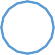 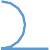 Refleksion:Plan:→ Udførelse i praksisDato / lavet af: